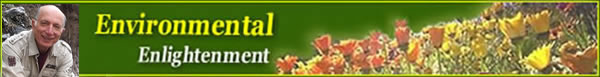 
Environmental Enlightenment #129
By Ami Adini - Reissued January 18, 2016